1575 Sherman St, Fourth Floor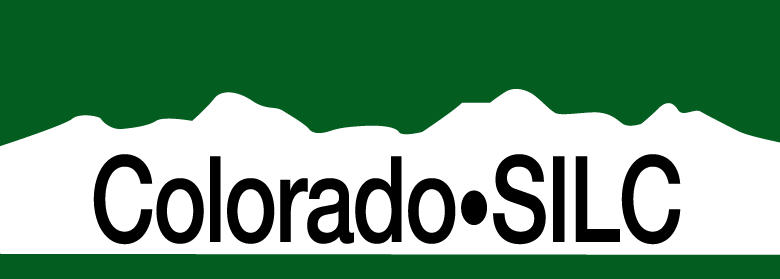 Denver, CO  80203P (303) 968-6546  W coloradosilc.orgGeneral Meeting											Hampton InnWednesday, Sept 17, 2014								    	    2350 West 29th Street9:00 AM – 3:00 PM										      Greeley, CO  806313rd Draft Agenda8:00		Breakfast9:00		Call to order/introductions/Chairperson’s remarks9:15		Approval of minutes 9:20		Committee Reports		Executive (Buna) – 		Finance (Mario) – SPIL (Joe) / Data Collecting (Julia) –		Membership (Julia) – 		Public Policy (Lori) – 		Website/Social Media (Mario) –		Youth (Joe) –		Operations Guide (Julia) – 10:00		DVR Report (Rob)10:10		SRC Report (Buna)10:20		SILC Coordinator Report (Priscilla)10:30		Break – Checking out of the hotel10:50		ACCIL Report (Larry)11:00		Old Business:Update on the mapping project (Julia)What has been accomplished so far with the SPIL (Joe)Noon		Lunch	 / Replacing the jump drives1:00              Public Comment Period 1:20 		New Business: Review and Vote on the Operations Guide 2:00		Update on the WIOA (Dixie Herring)2:30		Break2:40		Travel forms3:00	Adjourn – Center Spotlight at the Center – Beth Danielson from Connections for Independent Living – 1331 8th Avenue – Greeley, CO  80631 – (970) 352-8682Members are highly encouraged to attend the tour.  We will be caravanning to the Center after the meeting is adjourned.  Members can carpool or ride with one of us, and we will take you back to the hotel or your car, if need be.